Уважаемые коллеги, участники Декады инклюзивного образования!Приглашаем тех, кто имеет кровь I и II группы (резус -) и особенно III и  IV группы (резус -) прийти и сдать кровь на станциях переливания крови, так как этого материала  недостаточно,  Очень нужно нашим детям!Все, кто сможет сдать кровь, просьба прислать фото со станции переливания крови  для галереи добрых дел «Во имя жизни» на почту: roschina@iro.yar.ruИнформация для доноровГде можно сдать кровь?ГБУЗ «Областная станция переливания крови»(4852) 54-03-45donor@donor76.ruг. Ярославль, Тутаевское шоссе, д. 95, вОтделение заготовки крови № 2 ГБУЗ ЯО «Клиническая больница скорой медицинской помощи им. Н.В. Соловьева»ГБУЗ ЯО «Клиническая больница скорой медицинской помощи им. Н.В. Соловьева»Адрес: г. Ярославль, ул. Загородный Сад, д. 11.Контактный тел: 25-12-45Прием доноров: с 8.00 до 12.00, вторник, четверг.Режим работыВ регистратуре: Регистрация доноров крови: с 8.00 до 11.30 ежедневно (кроме субботы и воскресенья); Регистрация доноров плазмы: с 8.00 до 10.30 ежедневно (кроме субботы и воскресенья);Целью и задачами ГБУЗ ЯО «Областная станция переливания крови» является обеспечение лечебно-профилактических учреждений Ярославской области компонентами и препаратами донорской крови в целях своевременной и безопасной трансфузиологической помощи населению; развитие, организация и пропаганда донорства крови и её компонентов.Внимание донорам!!!  Информируем Вас о том, что с января 2018г в ГБУЗ ЯО «Областная станция переливания крови» введена предварительная запись на донацию плазмы  врачом трансфузиологом на приеме или по телефону: 57-76-18   с 13.00 до 15.00Донорство крови: добровольное жертвование собственной цельной крови и ее компонентов для последующего переливания нуждающимся больным или получения медицинских препаратов.Виды донорства: доноры крови, доноры плазмы, доноры клеток крови (тромбоцитов), иммунные доноры. Сдача плазмы проводится методом прерывистого или аппаратного плазмафереза.Кто может сдавать кровь: донором может быть каждый дееспособный гражданин с 18 лет, прошедший медицинское обследование. На сдачу крови при себе всегда нужно иметь документ, удостоверяющий личность (паспорт с регистрацией места жительства в г. Ярославле или Ярославской области не менее 6 месяцев).Абсолютным противопоказанием к донорству является наличие таких серьезных заболеваний, как ВИЧ-инфекция, сифилис, вирусные гепатиты, туберкулез, болезни крови, онкологические заболевания и другие.Временные противопоказания имеют различные сроки в зависимости от причины. Самыми распространенными запретами являются: удаление зуба (10 дней), нанесение татуировки (1 год), ангина, грипп, ОРВИ (1 месяц с момента выздоровления), менструация (5 дней), аборт (6 месяцев), прививки.Как часто можно сдавать кровь: Максимально допустимое число кроводач в год у мужчин 5, у женщин 4. Число плазмодач до 10 раз в год, число тромбоцитаферезов до 10 раз в год под динамическим контролем гематологических показателей у доноров.Зачем нужны переливания?Донорская кровь нужна многим тысячам больных каждый день. К сожалению, большинство людей вспоминает о донорстве только тогда, когда заболевает близкий человек, или тогда, когда в стране происходит несчастье с большим количеством пострадавших – пожар, террористический акт, стихийное бедствие, другая катастрофа. Хотя на самом деле потребность в крови всегда велика. Особенно сложная ситуация с донорской кровью в крупных городах: ведь именно там расположены медицинские центры, куда приезжают лечиться люди из всех регионов нашей страны.Некоторым больным достаточно лишь одного-двух переливаний, чтобы компенсировать кровопотерю в результате травмы или операции. Некоторым нужны систематические переливания компонентов крови в течение многих месяцев или даже лет. Наконец, есть и такие больные, которые должны время от времени получать переливания всю жизнь. Говорят, что каждый третий житель Земли хоть раз в жизни нуждается в донорской крови.Кому нужны переливания крови?Донорская кровь и препараты крови нужны очень многим:Людям, пострадавшим в авариях, получившим тяжелые травмы, ожоги, потерявшим много крови в результате несчастных случаев;Больным, нуждающимся в самых различных операциях, включая протезирование, трансплантацию органов, операции на сердце и сосудах;Некоторым роженицам и новорожденным младенцам;Пациентам с заболеваниями крови (лейкоз, апластическая анемия, некоторые наследственные болезни);Больным онкологическими заболеваниями, проходящим химиотерапию.Человек, получающий переливания донорской крови, называется реципиентом. Некоторым реципиентам бывает нужно лишь однократное переливание, чтобы компенсировать кровопотерю. Некоторым нужны систематические переливания компонентов крови в течение многих месяцев или даже лет — например, во время лечения лейкоза или апластической анемии. Наконец, есть болезни (гемофилия, талассемия и т.п.), при которых переливания компонентов и препаратов крови нужны всю жизнь. Поэтому можно без преувеличения сказать, что каждая порция донорской крови необходима для спасения чьей-то жизни.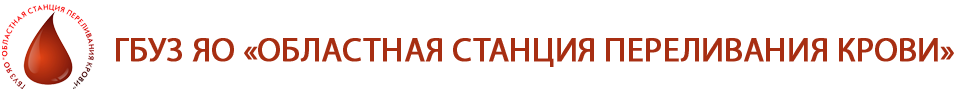 